МИНИСТЕРСТВО СЕЛЬСКОГО ХОЗЯЙСТВА РОССИЙСКОЙ ФЕДЕРАЦИИ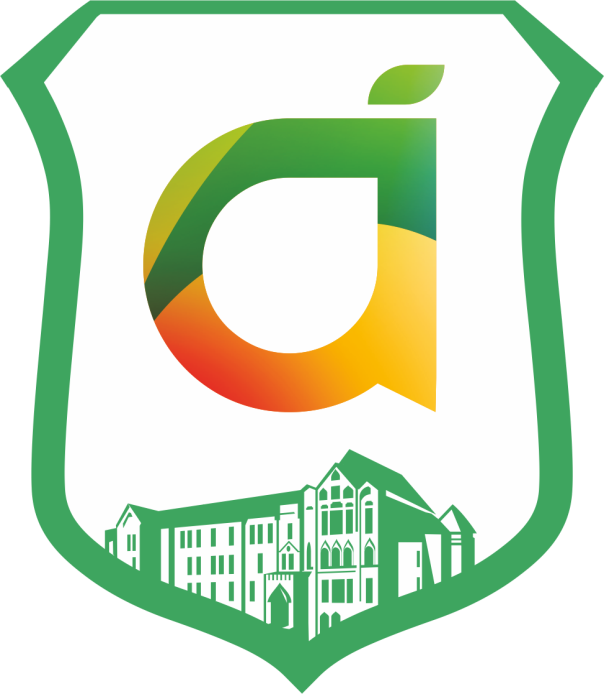 Федеральное государственное бюджетноеобразовательное учреждение высшего образования«Омский государственный аграрный университет имени П.А. Столыпина»(ФГБОУ ВО Омский ГАУ)Информационное письмоУважаемые коллеги!Приглашаем Вас принять участие в Всероссийской (Национальной)научно-практической конференции «Современные тенденции развития ветеринарной науки и практики»факультета ветеринарной медицины ИВМиБФГБОУ ВО Омский ГАУ,которая состоится 25 апреля 2024 годаОМСК 2024ПРОГРАММНЫЙ КОМИТЕТ КОНФЕРЕНЦИИПредседатель - Чернигова Светлана Владимировна, декан факультета ветеринарной медицины ФГБОУ ВО Омский ГАУ, д-р ветеринар. наук, профессор;Сопредседатель - Герунов Тарас Владимирович – профессор кафедры диагностики, внутренних незаразных болезней, фармакологии, хирургии и акушерства факультета ветеринарной медицины ФГБОУ ВО Омский ГАУ, д-р ветеринар. наук, доцент.ОРГАНИЗАЦИОННЫЙ КОМИТЕТ КОНФЕРЕНЦИИК участию в конференции приглашаются преподаватели, научные работники, и обучающиеся проявляющие интерес к рассматриваемым вопросам.РАБОТА КОНФЕРЕНЦИИ:Конференция состоится 25 апреля 2024 года г. по адресу: г. Омск, ул. Октябрьская, 92.14:00 – 14:30 – регистрация участников14:30 – 16:30 – проведение конференцииРегламент: доклады до 10 минут, обсуждение до 5 минут.НАПРАВЛЕНИЯ РАБОТЫ КОНФЕРЕНЦИИ:Инновационные подходы к изучению морфофункциональных особенностей адаптации млекопитающих и птиц (председатель — Теленков В.Н., заведующий кафедрой анатомии, гистологии, физиологии и патологической анатомии факультета ветеринарной медицины ИВМиБ, д-р ветеринар. наук, доцент; секретарь — Демьянцев В.А., ассистент)Инновационные методы ветеринарной микробиологии, иммунологии, вирусологии, паразитологии и эпизоотологии (председатель — Плешакова В.И., профессор кафедры ветеринарной микробиологии, инфекционных и инвазионных болезней факультета ветеринарной медицины ИВМиБ, д-р ветеринар. наук, профессор; секретарь — Лобанова А.А., канд. ветеринар. наук, доцент)Актуальные вопросы и новые достижения в области ветеринарной фармакологии, токсикологии, диагностики, терапии, хирургии и акушерства (председатель — Бойко Т.В., заведующий кафедрой диагностики, внутренних незаразных болезней, фармакологии, хирургии и акушерства факультета ветеринарной медицины ИВМиБ, д-р ветеринар. наук, доцент; секретарь — Якоб Д.А., ассистент)Мониторинг качества и безопасности пищевой продукции (председатель — Заболотных М.В, заведующий кафедрой ветеринарно-санитарной экспертизы продуктов животноводства и гигиены сельскохозяйственных животных факультета ветеринарной медицины ИВМиБ, д-р биол. наук, профессор; секретарь — Титова К.И.)Заявки на очное участие высылаются секретарю секции для формирования программы.Форма участия: очная, заочная (публикация статьи в сборнике).Заявка-регистрационная форма при очном участии вВсероссийской (Национальной) научно-практической конференции«Современные тенденции развития ветеринарной науки и практики»РАЗМЕЩЕНИЕ УЧАСТНИКОВ КОНФЕРЕНЦИИПроезд, проживание, питание иногородние участники оплачивают самостоятельно.ПУБЛИКАЦИЯ МАТЕРИАЛОВ КОНФЕРЕНЦИИПо итогам работы конференции будет издан электронный сборник статей с размещением в базе данных Российского индекса научного цитирования (РИНЦ). Статьи размещаются в РИНЦ при условии наличия цитирований авторов Омского ГАУ (https://www.elibrary.ru/org_items.asp?orgsid=6565 ). Оплата за публикацию – 500 рублей.Для публикации в сборнике материалов конференции просим направлять оформленные по требованиям научные статьи Шушаковой Ольге Николаевне на адрес электронной почты on.shushakova@omgau.org. Статьи для публикации принимаются до 23.04.2024 г. включительно с пометкой в теме письма «Статья в сборник Современные тенденции». Название файла со статьей начинать первой фамилией авторов статьи, например: Иванов И.И. После принятия статьи ответственный за публикацию сборника направит Вам договор с реквизитами для оплаты.Авторами статей могут являться обучающиеся, аспиранты, научные работники, профессорско-преподавательский состав.Текст статьи печатается в авторской редакции. Статьи должны быть тщательно выверены, включать введение (актуальность, цель, задачи исследования), методику проведения исследования, результаты исследований, их анализ, выводы, рекомендации, список литературных, информационных источников. Структурирование статьи с помощью заголовков разделов - по желанию авторов.По вопросам организации, подготовки сборника материалов конференции и заключения договора обращаться на адрес электронной почты on.shushakova@omgau.orgТРЕБОВАНИЯ К ОФОРМЛЕНИЮ СТАТЕЙВ сборник принимаются работы, не опубликованные ранее в других источниках. Объем статей от 1,5 до 5 страниц, включая таблицы, рисунки, список литературы и аннотацию.Текст статьи должен быть набран в текстовом редакторе Word (с расширением *.docx, .doc), шрифт – Times New Roman, кегль шрифта - 12, абзацный отступ - 1 см, межстрочный интервал - одинарный, межсловный пробел – 1 знак, выравнивание текста – по ширине, ориентация страницы – книжная, все поля по 2 см. При наборе не допускаются пробелы между абзацами. Статья структурируется и оформляется в полном соответствии с примером (см. Приложение).Текст аннотации печатается объемом не более 250 знаков. Резюме должно отражать основное содержание статьи.Количество ключевых слов (или словосочетаний) - не менее трех и не более шести.Оформление таблиц принимается только в книжной ориентации страниц. Ссылки на таблицы в основном тексте обязательны и оформляются в круглых скобках (табл. 1).Фотографии, рисунки, диаграммы и т.п. только в форматах PNG и JPG. Не допускается использование сгруппированных фигур, блок схем и т.п. В тексте статьи обязательно должны быть ссылки на представленные рисунки (рис. 1). Рисунки следует размещать возможно ближе к соответствующим ссылкам на них. Нумерация рисунков производится в порядке ссылок по тексту. Подписи к таблицам и рисункам обязательны.Нумерация таблиц и рисунков своя для каждой статьи (не сквозная).Ссылки на источники информации в тексте оформляются числами, заключенными в квадратные скобки. Например: цитата [1]. Точка после скобки. Литературные источники в библиографическом описании располагают в порядке цитирования и оформляют в соответствии с ГОСТ Р 7.0.100-2018.Сведения об авторах: ФИО полностью, ученая степень, звание, должность, кафедра, электронная почта, телефон.Порядок сведений об авторах — все авторы на русском языке, все авторы на английском языке.Редакционная коллегия оставляет за собой право отправить на доработку или не включать в Сборник статьи, выполненные не добросовестно или без учета требований к оформлению, а также поступившие позже указанного срока.Присланные материалы не редактируются, авторы несут полную ответственность за достоверность сведений, указанных в них.Благодарим за сотрудничество!ПриложениеПРИМЕР ОФОРМЛЕНИЯ СТАТЬИУДК.619:612.3:615.37:636.2.084/085ВЛИЯНИЕ СИМБИОН-Д НА ПРОЦЕССЫ ПИЩЕВАРЕНИЯ НОВОРОЖДЕННЫХ ТЕЛЯТЕ.А. Жарикова, Т.В. БойкоФГБОУ ВО Омский ГАУВ работе представлены данные о влиянии биологически активной композиции микробного происхождения Симбион-Д на процессы пищеварения телят в период новорожденности.Ключевые слова: биологически активная композиция микробного происхождения Симбион-Д, телята, пищеварение.INFLUENCE OF SYMBION-D ON DIGESTION PROCESSES IN NEWBORN CALFS E.A. Zharikova, T.V. BoykoThe paper presents data on the effect of the drug Symbion-D on the physicochemical properties of calf feces during the neonatal period. Key words: biologically active composition of microbial origin Symbion-D, calves, digestion.Введение. Проблема заболеваемости новорожденных телят желудочно-кишечными расстройствами в первые 2-3 недели после рождения стоит остро на многихсельскохозяйственных предприятиях по выращиванию крупного рогатого скота [1]. По мнению ряда исследователей, распространение болезней с синдромом диареи может варьировать от 60 до 90% в зависимости от технологии их выращивания, условий содержания и особенностей кормления, а также факторов, действующих в антенатальный период на организм коров [2,3].Схема эксперимента и критерии оценки эффективности приведены в таблице.Таблица 1Схема экспериментаРисунок 1 – Динамика изменений клинического статуса здоровых телят при назначении 
Симбиона-Д и МиаКик, %Заключение. Таким образом, результаты исследования свидетельствуют о том, что пероральное введение комплексной биологически активной композиции микробного происхождения Симбион-Д новорожденным телятам за 30 минут до выпойки молозива в первый день и в последующие дни с молоком 1 раз в день в течение 5 дней значительно улучшает процессы пищеварения у телят, профилактируя развитие токсической диспепсии. Список литературы1. Каракчеев, А.А. Влияние полиметилсилоксанаполигидрата на клинический статус и на показатели кала телят / А.А. Каракчеев, М.С. Маннова, Н.Н. Якименко. – Текст : непосредственный // Эффективное животноводство. – 2019. – № 8. – C.28–30. 2. ………3. ………Сведения об авторахЖарикова Екатерина Андреевна, аспирант кафедры диагностики, внутренних незаразных болезней, фармакологии, хирургии и акушерства, ea.zharikova36.06.01@omgau.orgБойко Татьяна Владимировна, доктор ветеринарных наук, заведующая кафедрой диагностики, внутренних незаразных болезней, фармакологии, хирургии и акушерства, tv.boyko@omgau.orgZharikova Ekaterina Andreevna, postgraduate student of the Department of Diagnostics, Internal Non-communicable Diseases, Pharmacology, Surgery and Obstetrics, ea.zharikova36.06.01@omgau.orgBoyko Tatiana Vladimirovna, Doctor of Veterinary Sciences, Head of the Department of Diagnostics, Internal Non-communicable Diseases, Pharmacology, Surgery and Obstetrics, tv.boyko@omgau.orgЧернигова Светлана Владимировнадекан факультета ветеринарной медицины ИВМиБ ФГБОУ ВО Омский ГАУ, д-р ветеринар. наук, доцентГалиуллин Альберт Камиловичзаведующий кафедрой микробиологии, вирусологии и иммунологии ФГБОУ ВО Казанская ГАВМ, д.в.н., профессорАндреева Альфия Васильевнапрофессор кафедры инфекционных болезней, зоогигиены и ветсанэкспертизы ФГБОУ ВО Башкирский ГАУ,  д.б.н., профессорЗаболотных Михаил Васильевичзаведующий кафедрой ветеринарно-санитарной экспертизы продуктов животноводства и гигиены сельскохозяйственных животных факультета ветеринарной медицины ИВМиБ ФГБОУ ВО Омский ГАУ, д-р биол. наук, профессорПлешакова Валентина Ивановнапрофессор кафедры ветеринарной микробиологии, инфекционных и инвазионных болезней факультета ветеринарной медицины ИВМиБ ФГБОУ ВО Омский ГАУ, д-р ветеринар. наук, профессорТеленков Владимир Николаевичзаведующий кафедрой анатомии, гистологии, физиологии и патологической анатомии факультета ветеринарной медицины ИВМиБ ФГБОУ ВО Омский ГАУ, д-р ветеринар. наук, доцентБойко Татьяна Владимировназаведующий кафедрой диагностики, внутренних незаразных болезней, фармакологии, хирургии и акушерства факультета ветеринарной медицины ИВМиБ ФГБОУ ВО Омский ГАУ, д-р ветеринар. наук, доцентКонев Алексей Владимировичответственный по НИР и НИРО ФВМ ИВМиБ Омского ГАУ, канд. ветеринар. наук, доцентШушакова Ольга Николаевнадоцент кафедры диагностики, внутренних незаразных болезней, фармакологии, хирургии и акушерства факультета ветеринарной медицины ИВМиБ ФГБОУ ВО Омский ГАУ, канд. ветеринар. наукФамилияИмяОтчествоМесто работы/обучения (полное наименование организации, адрес)ДолжностьУченая степень, званиеКонтактный телефон (обязательно)e-mail (обязательно)Тема доклада (название статьи)Научное направление (секция) конференцииГруппаПрепаратыКол-Во 
животных, гол.Схема введения препаратаКритерии оценки
эффективностиопытСимбион-д 1,5%10по 20 мл перорально 1 раз в день в течение 5 суток. первая выпойка препарата за 30 минут до выпойки молозива; далее ежедневно с молокоммакроскопическое описание фекалий, микроскопическое на содержание в кале-крахмала, жира и определения pH; использование антибиотиков в период экспериментаконтрольМиаКик10по 4 мл (2 нажатия) перорально 1 раз в день сразу после рождения, 2 дня подрядмакроскопическое описание фекалий, микроскопическое на содержание в кале-крахмала, жира и определения pH; использование антибиотиков в период эксперимента